1.1 Solving Simple Equations Key IdeaAddition Property of EqualityWords: _______________________ the same number to each side of an equation produces an ____________________________ equation.Algebra:Subtraction Property of EqualityWords: ________________________ the same number from each side of an equation produces an _____________________________ equation.Algebra:Example 1: Solving Equations Using Addition or Subtraction Solve Solve Solve On Your Own: Solve the equation and check the solution.						2.  						4. 						6. Key IdeaMultiplication Property of EqualityWords: _______________________ each side of an equation by the same number produces an ____________________________ equation.Algebra:Division Property of EqualityWords: ________________________ each side of an equation by the same number produces an _____________________________ equation.Algebra:Example 2: Solving Equations Using Multiplication or DivisionSolve Solve 			On Your Own: Solve the equation and check the solution.						8. Example 3: Solving an Equation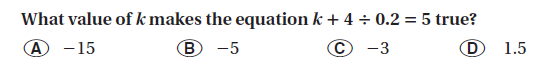 Example 4: Real-Life ApplicationThe melting point of a solid is the temperature at which the solid becomes a liquid. The melting point of bromine is  of the melting point of nitrogen. Write and solve an equation to find the melting point of nitrogen.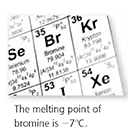 Words:Variable:Equation:On Your Own:  Solve 				11. Solve 12. The melting point of mercury is about  of the melting point of krypton. The melting point of mercury is −39 . Write and solve an equation to find the melting point of krypton.1.2 Solving Multi-Step EquationsKey IdeaSolving Multi-Step EquationsTo solve multi-step equations, use ___________________ operations to isolate the variable.Example 1: Solving a Two-Step EquationThe height (in feet) of a tree after x years is 1.5x + 15. After how many years is the tree 24 feet tall?Example 2: Combing Like Terms to Solve an EquationSolve 8x − 6x − 25 = −35.On Your Own: 						2. Example 3: Using the Distributive Property to Solve an EquationSolve 2(1 − 5x) + 4 = −8.	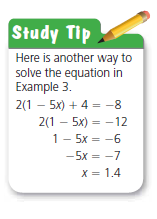 Example 4: Real-Life ApplicationUse the table to find the number of miles x you need to run on Friday so that the mean number of miles run per day is 1.5.Write an equation using the definition of mean.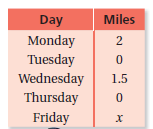 On Your Own: −3(x + 2) + 5x = −9					5. 5 + 1.5(2d − 1) = 0.5You scored 88, 92, and 87 on three tests. Write and solve an equation to find the score you need on the fourth test so that your mean test score is 90.1.3 Solving Equations with Variables on Both SidesKey IdeaSolving Equations with Variables on Both SidesTo solve equations with variables on both sides, collect the _______________  terms on one side and the _______________________ terms on the other side.Example 1: Solving an Equation with Variables on Both Sides	Solve 15 − 2x = −7x. Check your solution.Example 2: Solving Equations with Variables on Both Sidesa. Solve 3(5x + 2) = 15x. 				b. Solve −2(4y + 1) = −8y − 2.On Your Own: Solve the equation. Check your solution, if possible.1. −3x = 2x + 19						 2. 4(1 − p) = − 4p + 43. 6m − m = (6m − 10) 					4. 10k + 7 = − 3 − 10kExample 3: Writing and Solving an Equation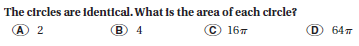 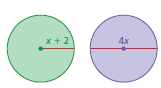 Example 4: Real-Life ApplicationA boat travels x miles per hour upstream on the Mississippi River. On the return trip, the boat travels 2 miles per hour faster. How far does the boat travel upstream?The speed of the boat on the return trip is (x + 2) miles per hour.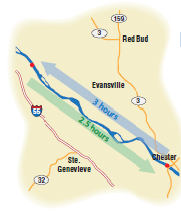 On Your Own: WHAT IF? In Example 3, the diameter of the purple circle is 3x. What is the area of each circle?A boat travels x miles per hour from one island to another island in 2.5 hours. The boat travels 5 miles per hour faster on the return trip of 2 hours. What is the distance between the islands?1.4 Rewriting Equations and FormulasAn equation that has two or more variables is called a __________________________. To rewrite a literal equation, solve for ____________ variable in terms of the other variable(s).Example 1: Rewriting an EquationSolve the equation 2y + 5x = 6 for y.On Your Own:Solve the equation for y.1. 5y − x = 10 							2. 4x − 4y = 1 3. 12 = 6x + 3yCreate Your Own Example:Example 2: Rewriting a FormulaThe formula for the surface area S of a cone is . Solve the formula for the slant height .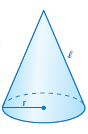 On Your Own: Solve the formula for the bold variable.4. Area of rectangle: A = bh 					5. Simple interest: I = Prt6. Surface area of cylinder: Key IdeaTemperature ConversionA formula for converting from degrees Fahrenheit F to degrees Celsius C isExample 3: Rewriting the Temperature FormulaSolve the temperature formula for F.Example 4: Real-Life ApplicationWhich has the greater temperature?	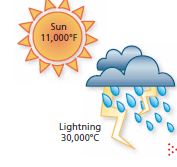 On Your Own: Room temperature is considered to be 70. Suppose the temperature is 23. Is this greater than or less than room temperature?Standards8.EE.7a8.EE.7bLearning Objectives (I can…)Solve simple equations using addition, subtraction, multiplication, or division.Standards8.EE.7a8.EE.7bLearning Objectives (I can…)Use inverse operations to solve multi-step equationsUse the Distributive Property to solve multi-step equationsStandards8.EE.7a8.EE.7bLearning Objectives (I can…)Solve equations with variables on both sides.Determine whether equations have no solution or infinitely many solutionsStandards8.EE.7Learning Objectives (I can…)Rewrite equations to solve one variable in terms of the other variable(s).